

Do you know people who may be interested in relaxed performances or audio described events? Please see the rest of our access programme. Name:Name:Name:Mobile:Mobile:Postal Address:Postal Address:Email:Email:Email:Tickets to the events below are $20 for Deaf and hearing impaired people
Deaf/hearing impaired people can also buy ONE companion ticket (friend/ family etc) for $20 Tickets to the events below are $20 for Deaf and hearing impaired people
Deaf/hearing impaired people can also buy ONE companion ticket (friend/ family etc) for $20 Tickets to the events below are $20 for Deaf and hearing impaired people
Deaf/hearing impaired people can also buy ONE companion ticket (friend/ family etc) for $20 Tickets to the events below are $20 for Deaf and hearing impaired people
Deaf/hearing impaired people can also buy ONE companion ticket (friend/ family etc) for $20 Tickets to the events below are $20 for Deaf and hearing impaired people
Deaf/hearing impaired people can also buy ONE companion ticket (friend/ family etc) for $20 NZSL / INTERPRETED SHOWSNZSL / INTERPRETED SHOWSNZSL / INTERPRETED SHOWSNZSL / INTERPRETED SHOWSNZSL / INTERPRETED SHOWSEVENTDATE & TIME (2020)VENUENUMBER OF TICKETSTOTAL COST ($20 per person)Babble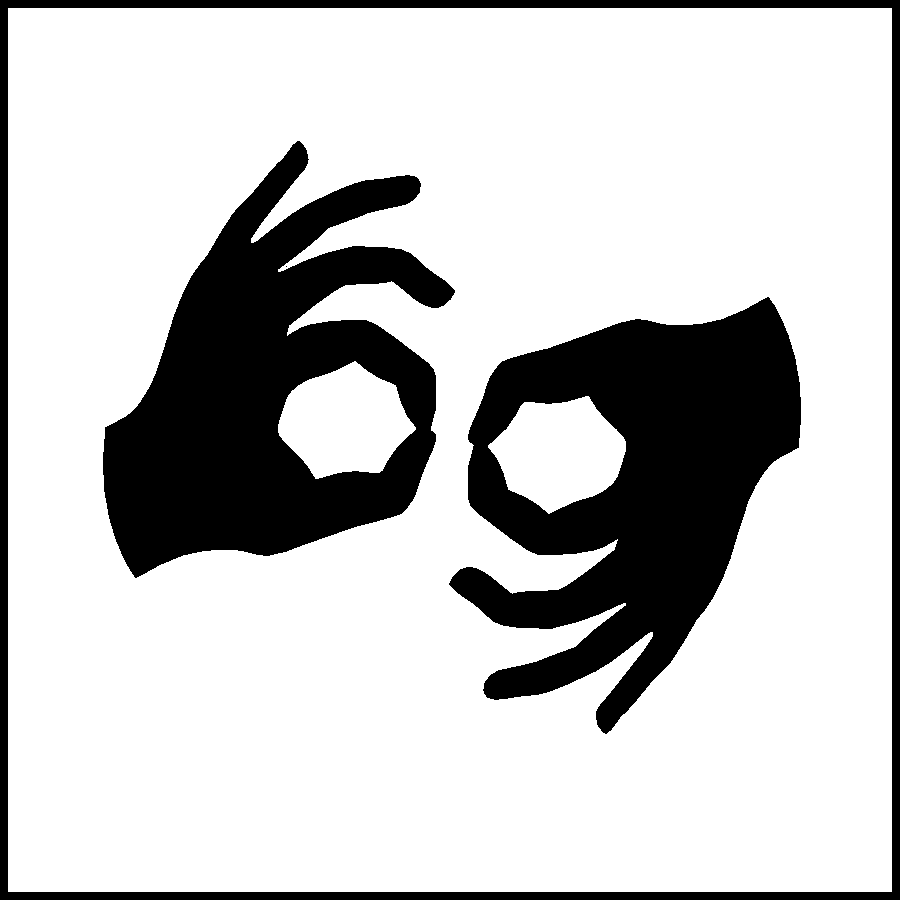 Friday 27 March 7pmMāngere Arts Centre$Massive Youth WorkshopWednesday 1 April 4.30 – 7.30pmOtara Music Arts Centre, Main hallFREELimbo UnhingedWednesday 18 March 7pmSpiegeltent, Aotea Square$TE REO TURI
NZSL poetry performanceSaturday 14 March 12.30pmQ Theatre$Transmission – interpreted tourSaturday 14 March 3.30pmObjectspace GalleryFREEHIGHLY VISUAL SHOWS SUPPORTED BY NZSL VIDEO DESCRIBING STORYLINEHIGHLY VISUAL SHOWS SUPPORTED BY NZSL VIDEO DESCRIBING STORYLINEHIGHLY VISUAL SHOWS SUPPORTED BY NZSL VIDEO DESCRIBING STORYLINEHIGHLY VISUAL SHOWS SUPPORTED BY NZSL VIDEO DESCRIBING STORYLINEHIGHLY VISUAL SHOWS SUPPORTED BY NZSL VIDEO DESCRIBING STORYLINEEVENTDATE & TIME (2020)VENUENUMBER OF TICKETSTOTAL COST ($20 per person)Place Des AngesFriday 13  March 8.30pmAuckland DomainPlace Des AngesSaturday 14 March 8.30pmAuckland DomainPlace Des AngesSunday 15 March 8.30pmAuckland DomainSnow WhiteThurs 12 March 7pmAotea CentreTotal number of tickets:

Total cost: 
$Payment (Tick one box):Payment (Tick one box):Ticket delivery (tick one box):  Ticket delivery (tick one box):  Ticket delivery (tick one box):  I would like to pay with my Visa or Mastercard - complete your details below Card Number:         Name on card:                                                   Expiry:Card details will be deleted after payment has been taken
ORI enclose a cheque (make cheques payable to Auckland Festival Trust)I would like to pay with my Visa or Mastercard - complete your details below Card Number:         Name on card:                                                   Expiry:Card details will be deleted after payment has been taken
ORI enclose a cheque (make cheques payable to Auckland Festival Trust)  Box office collect (tickets will be at the venue box office 90mins  before the performance start time)OR Email my tickets to the email address at the top of the form  Box office collect (tickets will be at the venue box office 90mins  before the performance start time)OR Email my tickets to the email address at the top of the form  Box office collect (tickets will be at the venue box office 90mins  before the performance start time)OR Email my tickets to the email address at the top of the form